QUALIFICATIONS: (Graduation and Onwards)CAREER DETAILS:TRAINING COURSES ATTENDED:Publications:International Conferences: 03 (Reputed Conferences such as IEEE Sensor Council)International Journal: 01(02 Under review)Specialization/ Area of Interest: Self-Sensing Actuation, Smart Actuator, Soft Sensor and Stiffness Sensor, Sensor Less Control System.Portfolios handled at institute level (Last 3 Years): Training and Placement Cell, NBA Criteria No.08, School Connect Program, Institute Admission In-charge (FC & ARC); Entrepreneurship awareness camp.Portfolios handled at department level (Last 3 years): Expert Lecture for Students through webinar. Induction Program for Newly admitted studentsFaculty ProfileFaculty ProfileFaculty ProfileName of Faculty: Mr. Bhagoji B. Sul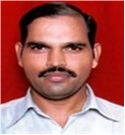 Present Position :HOD, InstrumentationAddress             :Chakala, Andheri East, MumbaiMobile No.        :   07499909913E-Mail Id           :bbsul1975@gmail.comDate of joining   (Govt of Maharashtra)   : 19.06.2010Date of Joining  (Govt. Poly. Mumbai)  :12.10.20218.Total Teaching     Experience in years: 21 Yrs9.Memberships of professional organizations/Bodies:ISTE,ISOI and BMESISr. No.DegreeUniversityClass AwardYear of Passing01B.E.(Instrumentation)Dr.B.A.M.University, AurangabadFirst Divsion199902M.E.(Instrumentation)S.R.T.Marathwada University, NandedFirst Division200203M.B.A.Y.C.M.o.U NashikSecond   Division201004Ph. D.NIT TrichyPursuingPursuingSr. No.OrganizationDesignationDurationPeriodWork Done in Brief01Gramin Poytechnic, NandedLecturer1st Nov 2001 to 26th Oct 20031 Yr. 11 monthTeaching, Development of Laboratory, Conduction of MSCIT Exam02Government College of Engineering AmravatiLecturer27 Oct 2003 to 15 Jan 20062 Yr. 02 monthsTeaching, Development of Laboratory, NBA and Placement. TEQIP and Purchase of Equipment03Government College of Engineering AmravatiAsstt Professor16 Jan 2006 25 August 20082 Yr. 08 monthsTeaching, Development of Laboratory, NBA and Placement. TEQIP and Purchase of Equipment04MSPGCL Mumbai’s  Koradi Thermal Power Station, Nagpur.Junior Engineer (Asstt Engineer)26th August 2008 to 18th June 20101 Yr. 10 monthSupervisor of Maintenance and Operation of Thermal Power Plant05Government Engineering College, ChandrapurAsstt Professor19th June 2010 to 16th Dec 20188 Yr.    6 MonthTeaching, Training and Placement Incharge, University Examination, Industrial Meet06Government Polytechnic, YavatmalHOD27th Dec 2018 to 11th Oct 20212 Yr. 10 MonthTeaching, NBA Criteria No.08 Training and Placement Incharge School Connect. Online Admission Incharge07Government Polytechnic, MumbaiHOD12th Oct 2021 to till date2 monthsDepartment Administration, Institute NBA CoordinatorSr. No.Course NameDurationPlaceTraining AgencyRemarks01Innovative Approaches to Teaching and Learning01.01.2019 to 05.01.2019Government Polytechnic, YavatmalMSBTE, Mumbai   Sponsored.02Introduction to Machine Learning and Deep Learning-with Application to Engineering System23 to 25 February 2019NIT TrichyIIT Bombay03Tools for Online Teaching and Learning Process20th March to 17th April 2020OnlineGovernment Polytechnic, Jalgaon04Engineer your Research for Start up1st March to 5th March 2021OnlineVNIT Nagpur